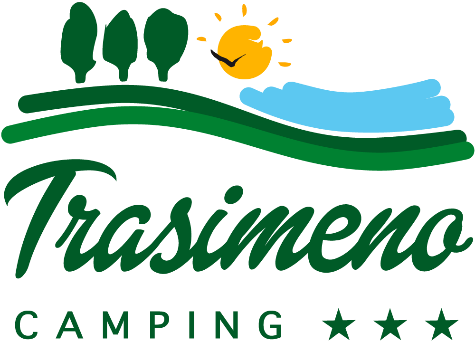                                                           Via Tancredo Marchini                                                         06065 Passignano sul Trasimeno (PG)                                                         Tel. +39 075/828321 – +39 348/5113430 Web: www.camping-trasimeno.it Email: info@camping-trasimeno.it       LISTINO PREZZI 2021 – MOBILHOME E SAFARI TREND LODGEPulizia finale obbligatoria: € 30,00Biancheria da bagno noleggiabile: 2 teli bagno + 2 teli viso a € 10,00Animali: su richiesta -  € 5.00 al giornoMOBILE HOME: per 5 pax max.  32 mq – soggiorno + cucina + 2 camere da letto + 1 bagno , TV- SAT, frigorifero, forno a micro onde, cucina attrezzata.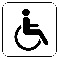 Veranda in legno con tavolo, sedie e 2 lettini prendisole. SAFARI TREND LODGE: per 5 pax max. 27 mq – soggiorno/cucina + 2 camere da letto + 1 bagno con wc, doccia e lavabo. Parcheggio.TV- SAT – frigorifero, forno a micro onde, cucina attrezzata – veranda in legno con tavolo, sedie e 2 lettini prendisole. Parcheggio.Il prezzo include i consumi di elettricità, acqua calda e biancheria da letto con cambio settimanale.In bassa stagione: si richiede un soggiorno minimo di 3 nottiIn alta stagione: si richiede un soggiorno minimo di 7 nottiPeriodo MOBILE HOMESAFARI TREND LODGE01.05 – 05.07€   80,00€ 70,0006.07 - 24.08€ 130,00€ 120,0025.08 – 03.10€ 80,00€ 70,00